       Délégation à la formation des personnels (Dafor)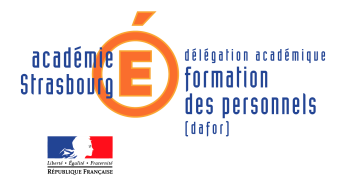                             Groupe professionnel de secteur (GPS)       Année scolaire : 2018-20193- Autorisation de participation au GPS A donner au coordonateur du GPS lors de la première réunionUn seul formulaire peut être complété pour tous les participants d'un même établissement. Nom du GPS :                                                        Coordonateur :                                                 Thématique :                   □ Prof-Doc                                □ CPE                                □ Psy ENVille, le Date 	Mme/M. Nom et prénom du chef d'établissementPrincipal(e)/Proviseur(e)du Collège/Lycée Nom de l'établissement                                                                                à  Mme la déléguée académique à la formation des personnelsObjet : Autorisation de participation aux réunions du groupe professionnel de secteur J'autorise Mme/M. Nom et prénom du/des participant(s), grade, fonction, discipline, à participer aux réunions du groupe professionnel de secteur selon le calendrier suivant :Objectifs des rencontres du groupe professionnel de secteur :Signature du chef d'établissementMme/M. Nom et prénom du chef d'établissemenDateHorairesLieu